 The Listing: Eastleigh Novena Prayer & Worship ‘Events’ 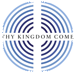 You are warmly invited to join any of these opportunities for prayer together during the 
TKC wave of ecumenical novena prayer. 
Just turn up. All welcome. Thy Kingdom Come. 
Thursday 25th May – Saturday 3rd June Location:‘Event’:Date:BISHOPSTOKE, St MaryBISHOPSTOKE, St PaulBOYATT WOOD, Church of St Peter, Boyatt WoodBURSLEDON, St LeonardBURSLEDON, St Paul, Pilands WoodCHANDLER'S FORD, St BonifaceCHANDLER'S FORD, St Martin in the WoodEASTLEIGH, All SaintsEASTLEIGH, St Francis, Nightingale AvenueFAIR OAK, St ThomasHAMBLE, The Priory Church of St. Andrew the ApostleHEDGE END, St John the EvangelistHEDGE END, St LukeHOUND, St Mary the VirginNETLEY ABBEY, St Edward the ConfessorVALLEY PARK, St Francis'WEST END, St JamesCatholic church....Methodist church....URC....Baptist church....Evangelical.....